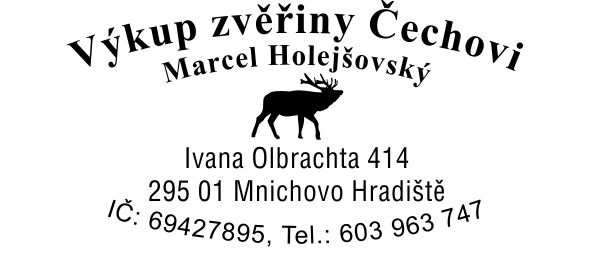    Provozovna: Srbsko parc.č.476/5,p.Kněžmost       Pracovní doba : po tel. domluvě kdykoliv          Ceník zvěřiny – výkup                           Platný od 1.9.2021Srnec (8kg+)                                         95 kč/kg8kg+ poškozená/prostřelená plec nebo obě plece nebo krk nebo žebraPrase divoké ( 20-70 kg)                      37 kč/kgpoškozená/prostřelená plec nebo obě plece nebo krk nebo žebraPrase divoké ( 71kg+)                          25 kč/kgpoškozená/prostřelená plec nebo obě plece nebo krk nebo žebraVýkupní hmotnost u černé je s hlavou a běhyJelen ( 15 kg+)                                      50 kč/kg15kg+ poškozená/prostřelená plec nebo obě plece nebo krk nebo žebra Daněk ( 10 kg+)	45 kč/kg10kg+ poškozená/prostřelená plec nebo obě plece nebo krk nebo žebraPodmínky:   platba v hotovosti ,  převodem na účet-nemocné,vyhublé,poražené a silně poškozené kusy nevykupujeme-veškerá zvěřina bude řádně ošetřena-VYCHLADLÁ,VYKAPANÁ,čistá,vyvěšená-černá zvěř-ponechat vzorek svaloviny z bráničního pilíře cca 50 g, vytrhat běl (v dutině břišní)-Dodané kusy prohlédnuty prohlížitelem(razítko)